Second Grade News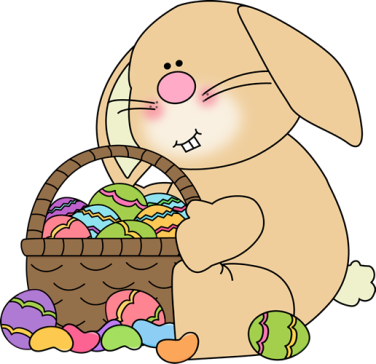   AprilSecond graders will be working on the following curriculum topics:Language Arts: Graphic Sources, Drawing Conclusions, Making JudgementsMath: Measuring Length, Time, Graphs, and DataSocial Studies: People at WorkScience: Relationships in EcosystemsHealth: Taking Care of EarthWe have some exciting special events coming this month: April 14     No School (Good Friday)April 17     No School (Teacher Inservice)April 22     PTO Carnival (12:00-3:00 @ LES)April 24     PTO (6:00 @ PES)April 28     Ag Day (11:15-2:40 @ Meriden)Reminders:Gambino’s reading slips are due at the end of the month.  Students who return this will also receive a coupon from Hamburger in Paradise.